URZĄD MIASTA BIAŁOGARD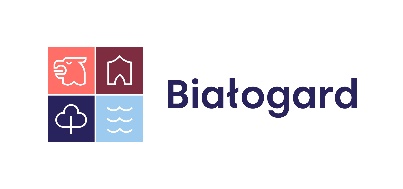 ul. 1 Maja 18, 78-200 Białogardtel. (94) 3579 231URZĄD MIASTA BIAŁOGARDul. 1 Maja 18, 78-200 Białogardtel. (94) 3579 231URZĄD MIASTA BIAŁOGARDul. 1 Maja 18, 78-200 Białogardtel. (94) 3579 231URZĄD MIASTA BIAŁOGARDul. 1 Maja 18, 78-200 Białogardtel. (94) 3579 231URZĄD MIASTA BIAŁOGARDul. 1 Maja 18, 78-200 Białogardtel. (94) 3579 231URZĄD MIASTA BIAŁOGARDul. 1 Maja 18, 78-200 Białogardtel. (94) 3579 231KSP 08BKARTA INFORMACYJNAWNIOSEK W SPRAWIE PRZYSTĄPIENIA DO PROGRAMU „BIAŁOGARDZKA KARTA DUŻEJ RODZINY”KARTA INFORMACYJNAWNIOSEK W SPRAWIE PRZYSTĄPIENIA DO PROGRAMU „BIAŁOGARDZKA KARTA DUŻEJ RODZINY”KARTA INFORMACYJNAWNIOSEK W SPRAWIE PRZYSTĄPIENIA DO PROGRAMU „BIAŁOGARDZKA KARTA DUŻEJ RODZINY”Obowiązuje od 7-04-2021Obowiązuje od 7-04-2021KSP 08BKARTA INFORMACYJNAWNIOSEK W SPRAWIE PRZYSTĄPIENIA DO PROGRAMU „BIAŁOGARDZKA KARTA DUŻEJ RODZINY”KARTA INFORMACYJNAWNIOSEK W SPRAWIE PRZYSTĄPIENIA DO PROGRAMU „BIAŁOGARDZKA KARTA DUŻEJ RODZINY”KARTA INFORMACYJNAWNIOSEK W SPRAWIE PRZYSTĄPIENIA DO PROGRAMU „BIAŁOGARDZKA KARTA DUŻEJ RODZINY”Wersja 1Wersja 1PODSTAWA PRAWNAUstawa z dnia 5 grudnia 2014 r. o Karcie Dużej Rodziny (Dz. U. z 2020 r. poz. 1348 z późn. zm.) oraz uchwała Nr XXX/232/2021 Rady Miejskiej Białogardu z dnia 17 lutego 2021 r. w sprawie Programu „Białogardzka Karta Dużej Rodziny” (Dz. Urz. Woj. Zachodniopomorskiego poz. 1151). WYMAGANE DOKUMENTYFormularzWniosek w sprawie przystąpienia do Programu ”Białogardzka Karta Dużej Rodziny” – druk KSP 08B.ZałącznikiBrak.Do wgląduBrakOPŁATYBrakTERMIN ZAŁATWIENIA SPRAWYJeden miesiąc od dnia złożenia kompletnego wniosku.DOKUMENTY UZYSKIWANE PRZEZ URZĄDBrakMIEJSCE ZŁOŻENIA DOKUMENTÓWBiuro Obsługi InteresantaZŁOŻENIE WNIOSKU DROGĄ ELEKTRONICZNĄBrak możliwości złożenia wniosku drogą elektronicznąZAŁATWIA SPRAWĘWydział Komunikacji Społecznej i PromocjiTel. (94) 3579 231SPOSÓB ODBIORU DOKUMENTÓWOdbiór materiałów promocyjnych – naklejki logo Programu „Białogardzka Karta Dużej Rodziny”TRYB ODWOŁAWCZYNie przysługujeUWAGIInformacja o wysokości ulg oraz dodatkowych świadczeniach przyznanych przez podmioty, które przystąpiły do Programu, podlega publikacji na stronie internetowej Miasta Białogard  www.bialogard.info w zakładce Białogardzka Karta Dużej Rodziny.Podmioty przystępujące do Programu zobowiązują się do informowania o wszystkich zmianach związanych 
z realizacją Programu w ciągu 14 dni od wystąpienia zmian, w szczególności o zakończeniu prowadzenia działalności oraz o zmianach związanych z udzielonymi ulgami lub dodatkowymi świadczeniami. Podmioty przystępujące do Programu mogą być proszone drogą pisemną lub za pomocą środków komunikacji elektronicznej o przekazanie informacji na temat realizacji Programu „Białogardzka Karta Dużej Rodziny”, w tym o ilości osób korzystających z oferowanych ulg i dodatkowych świadczeń. Podmioty przystępujące do Programu umieszczają w swojej siedzibie lub w miejscu prowadzenia działalności 
w widocznym miejscu logo Programu „Białogardzka Karta Dużej Rodziny”, które otrzymują po akceptacji wniosku w sprawie przystąpienia do Programu.Podmioty uczestniczące w Programie powinny zamieszczać na własnych stronach internetowych i w materiałach promocyjnych informacje o ulgach i dodatkowych świadczeniach na rzecz rodzin wielodzietnych.PODSTAWA PRAWNAUstawa z dnia 5 grudnia 2014 r. o Karcie Dużej Rodziny (Dz. U. z 2020 r. poz. 1348 z późn. zm.) oraz uchwała Nr XXX/232/2021 Rady Miejskiej Białogardu z dnia 17 lutego 2021 r. w sprawie Programu „Białogardzka Karta Dużej Rodziny” (Dz. Urz. Woj. Zachodniopomorskiego poz. 1151). WYMAGANE DOKUMENTYFormularzWniosek w sprawie przystąpienia do Programu ”Białogardzka Karta Dużej Rodziny” – druk KSP 08B.ZałącznikiBrak.Do wgląduBrakOPŁATYBrakTERMIN ZAŁATWIENIA SPRAWYJeden miesiąc od dnia złożenia kompletnego wniosku.DOKUMENTY UZYSKIWANE PRZEZ URZĄDBrakMIEJSCE ZŁOŻENIA DOKUMENTÓWBiuro Obsługi InteresantaZŁOŻENIE WNIOSKU DROGĄ ELEKTRONICZNĄBrak możliwości złożenia wniosku drogą elektronicznąZAŁATWIA SPRAWĘWydział Komunikacji Społecznej i PromocjiTel. (94) 3579 231SPOSÓB ODBIORU DOKUMENTÓWOdbiór materiałów promocyjnych – naklejki logo Programu „Białogardzka Karta Dużej Rodziny”TRYB ODWOŁAWCZYNie przysługujeUWAGIInformacja o wysokości ulg oraz dodatkowych świadczeniach przyznanych przez podmioty, które przystąpiły do Programu, podlega publikacji na stronie internetowej Miasta Białogard  www.bialogard.info w zakładce Białogardzka Karta Dużej Rodziny.Podmioty przystępujące do Programu zobowiązują się do informowania o wszystkich zmianach związanych 
z realizacją Programu w ciągu 14 dni od wystąpienia zmian, w szczególności o zakończeniu prowadzenia działalności oraz o zmianach związanych z udzielonymi ulgami lub dodatkowymi świadczeniami. Podmioty przystępujące do Programu mogą być proszone drogą pisemną lub za pomocą środków komunikacji elektronicznej o przekazanie informacji na temat realizacji Programu „Białogardzka Karta Dużej Rodziny”, w tym o ilości osób korzystających z oferowanych ulg i dodatkowych świadczeń. Podmioty przystępujące do Programu umieszczają w swojej siedzibie lub w miejscu prowadzenia działalności 
w widocznym miejscu logo Programu „Białogardzka Karta Dużej Rodziny”, które otrzymują po akceptacji wniosku w sprawie przystąpienia do Programu.Podmioty uczestniczące w Programie powinny zamieszczać na własnych stronach internetowych i w materiałach promocyjnych informacje o ulgach i dodatkowych świadczeniach na rzecz rodzin wielodzietnych.PODSTAWA PRAWNAUstawa z dnia 5 grudnia 2014 r. o Karcie Dużej Rodziny (Dz. U. z 2020 r. poz. 1348 z późn. zm.) oraz uchwała Nr XXX/232/2021 Rady Miejskiej Białogardu z dnia 17 lutego 2021 r. w sprawie Programu „Białogardzka Karta Dużej Rodziny” (Dz. Urz. Woj. Zachodniopomorskiego poz. 1151). WYMAGANE DOKUMENTYFormularzWniosek w sprawie przystąpienia do Programu ”Białogardzka Karta Dużej Rodziny” – druk KSP 08B.ZałącznikiBrak.Do wgląduBrakOPŁATYBrakTERMIN ZAŁATWIENIA SPRAWYJeden miesiąc od dnia złożenia kompletnego wniosku.DOKUMENTY UZYSKIWANE PRZEZ URZĄDBrakMIEJSCE ZŁOŻENIA DOKUMENTÓWBiuro Obsługi InteresantaZŁOŻENIE WNIOSKU DROGĄ ELEKTRONICZNĄBrak możliwości złożenia wniosku drogą elektronicznąZAŁATWIA SPRAWĘWydział Komunikacji Społecznej i PromocjiTel. (94) 3579 231SPOSÓB ODBIORU DOKUMENTÓWOdbiór materiałów promocyjnych – naklejki logo Programu „Białogardzka Karta Dużej Rodziny”TRYB ODWOŁAWCZYNie przysługujeUWAGIInformacja o wysokości ulg oraz dodatkowych świadczeniach przyznanych przez podmioty, które przystąpiły do Programu, podlega publikacji na stronie internetowej Miasta Białogard  www.bialogard.info w zakładce Białogardzka Karta Dużej Rodziny.Podmioty przystępujące do Programu zobowiązują się do informowania o wszystkich zmianach związanych 
z realizacją Programu w ciągu 14 dni od wystąpienia zmian, w szczególności o zakończeniu prowadzenia działalności oraz o zmianach związanych z udzielonymi ulgami lub dodatkowymi świadczeniami. Podmioty przystępujące do Programu mogą być proszone drogą pisemną lub za pomocą środków komunikacji elektronicznej o przekazanie informacji na temat realizacji Programu „Białogardzka Karta Dużej Rodziny”, w tym o ilości osób korzystających z oferowanych ulg i dodatkowych świadczeń. Podmioty przystępujące do Programu umieszczają w swojej siedzibie lub w miejscu prowadzenia działalności 
w widocznym miejscu logo Programu „Białogardzka Karta Dużej Rodziny”, które otrzymują po akceptacji wniosku w sprawie przystąpienia do Programu.Podmioty uczestniczące w Programie powinny zamieszczać na własnych stronach internetowych i w materiałach promocyjnych informacje o ulgach i dodatkowych świadczeniach na rzecz rodzin wielodzietnych.PODSTAWA PRAWNAUstawa z dnia 5 grudnia 2014 r. o Karcie Dużej Rodziny (Dz. U. z 2020 r. poz. 1348 z późn. zm.) oraz uchwała Nr XXX/232/2021 Rady Miejskiej Białogardu z dnia 17 lutego 2021 r. w sprawie Programu „Białogardzka Karta Dużej Rodziny” (Dz. Urz. Woj. Zachodniopomorskiego poz. 1151). WYMAGANE DOKUMENTYFormularzWniosek w sprawie przystąpienia do Programu ”Białogardzka Karta Dużej Rodziny” – druk KSP 08B.ZałącznikiBrak.Do wgląduBrakOPŁATYBrakTERMIN ZAŁATWIENIA SPRAWYJeden miesiąc od dnia złożenia kompletnego wniosku.DOKUMENTY UZYSKIWANE PRZEZ URZĄDBrakMIEJSCE ZŁOŻENIA DOKUMENTÓWBiuro Obsługi InteresantaZŁOŻENIE WNIOSKU DROGĄ ELEKTRONICZNĄBrak możliwości złożenia wniosku drogą elektronicznąZAŁATWIA SPRAWĘWydział Komunikacji Społecznej i PromocjiTel. (94) 3579 231SPOSÓB ODBIORU DOKUMENTÓWOdbiór materiałów promocyjnych – naklejki logo Programu „Białogardzka Karta Dużej Rodziny”TRYB ODWOŁAWCZYNie przysługujeUWAGIInformacja o wysokości ulg oraz dodatkowych świadczeniach przyznanych przez podmioty, które przystąpiły do Programu, podlega publikacji na stronie internetowej Miasta Białogard  www.bialogard.info w zakładce Białogardzka Karta Dużej Rodziny.Podmioty przystępujące do Programu zobowiązują się do informowania o wszystkich zmianach związanych 
z realizacją Programu w ciągu 14 dni od wystąpienia zmian, w szczególności o zakończeniu prowadzenia działalności oraz o zmianach związanych z udzielonymi ulgami lub dodatkowymi świadczeniami. Podmioty przystępujące do Programu mogą być proszone drogą pisemną lub za pomocą środków komunikacji elektronicznej o przekazanie informacji na temat realizacji Programu „Białogardzka Karta Dużej Rodziny”, w tym o ilości osób korzystających z oferowanych ulg i dodatkowych świadczeń. Podmioty przystępujące do Programu umieszczają w swojej siedzibie lub w miejscu prowadzenia działalności 
w widocznym miejscu logo Programu „Białogardzka Karta Dużej Rodziny”, które otrzymują po akceptacji wniosku w sprawie przystąpienia do Programu.Podmioty uczestniczące w Programie powinny zamieszczać na własnych stronach internetowych i w materiałach promocyjnych informacje o ulgach i dodatkowych świadczeniach na rzecz rodzin wielodzietnych.PODSTAWA PRAWNAUstawa z dnia 5 grudnia 2014 r. o Karcie Dużej Rodziny (Dz. U. z 2020 r. poz. 1348 z późn. zm.) oraz uchwała Nr XXX/232/2021 Rady Miejskiej Białogardu z dnia 17 lutego 2021 r. w sprawie Programu „Białogardzka Karta Dużej Rodziny” (Dz. Urz. Woj. Zachodniopomorskiego poz. 1151). WYMAGANE DOKUMENTYFormularzWniosek w sprawie przystąpienia do Programu ”Białogardzka Karta Dużej Rodziny” – druk KSP 08B.ZałącznikiBrak.Do wgląduBrakOPŁATYBrakTERMIN ZAŁATWIENIA SPRAWYJeden miesiąc od dnia złożenia kompletnego wniosku.DOKUMENTY UZYSKIWANE PRZEZ URZĄDBrakMIEJSCE ZŁOŻENIA DOKUMENTÓWBiuro Obsługi InteresantaZŁOŻENIE WNIOSKU DROGĄ ELEKTRONICZNĄBrak możliwości złożenia wniosku drogą elektronicznąZAŁATWIA SPRAWĘWydział Komunikacji Społecznej i PromocjiTel. (94) 3579 231SPOSÓB ODBIORU DOKUMENTÓWOdbiór materiałów promocyjnych – naklejki logo Programu „Białogardzka Karta Dużej Rodziny”TRYB ODWOŁAWCZYNie przysługujeUWAGIInformacja o wysokości ulg oraz dodatkowych świadczeniach przyznanych przez podmioty, które przystąpiły do Programu, podlega publikacji na stronie internetowej Miasta Białogard  www.bialogard.info w zakładce Białogardzka Karta Dużej Rodziny.Podmioty przystępujące do Programu zobowiązują się do informowania o wszystkich zmianach związanych 
z realizacją Programu w ciągu 14 dni od wystąpienia zmian, w szczególności o zakończeniu prowadzenia działalności oraz o zmianach związanych z udzielonymi ulgami lub dodatkowymi świadczeniami. Podmioty przystępujące do Programu mogą być proszone drogą pisemną lub za pomocą środków komunikacji elektronicznej o przekazanie informacji na temat realizacji Programu „Białogardzka Karta Dużej Rodziny”, w tym o ilości osób korzystających z oferowanych ulg i dodatkowych świadczeń. Podmioty przystępujące do Programu umieszczają w swojej siedzibie lub w miejscu prowadzenia działalności 
w widocznym miejscu logo Programu „Białogardzka Karta Dużej Rodziny”, które otrzymują po akceptacji wniosku w sprawie przystąpienia do Programu.Podmioty uczestniczące w Programie powinny zamieszczać na własnych stronach internetowych i w materiałach promocyjnych informacje o ulgach i dodatkowych świadczeniach na rzecz rodzin wielodzietnych.PODSTAWA PRAWNAUstawa z dnia 5 grudnia 2014 r. o Karcie Dużej Rodziny (Dz. U. z 2020 r. poz. 1348 z późn. zm.) oraz uchwała Nr XXX/232/2021 Rady Miejskiej Białogardu z dnia 17 lutego 2021 r. w sprawie Programu „Białogardzka Karta Dużej Rodziny” (Dz. Urz. Woj. Zachodniopomorskiego poz. 1151). WYMAGANE DOKUMENTYFormularzWniosek w sprawie przystąpienia do Programu ”Białogardzka Karta Dużej Rodziny” – druk KSP 08B.ZałącznikiBrak.Do wgląduBrakOPŁATYBrakTERMIN ZAŁATWIENIA SPRAWYJeden miesiąc od dnia złożenia kompletnego wniosku.DOKUMENTY UZYSKIWANE PRZEZ URZĄDBrakMIEJSCE ZŁOŻENIA DOKUMENTÓWBiuro Obsługi InteresantaZŁOŻENIE WNIOSKU DROGĄ ELEKTRONICZNĄBrak możliwości złożenia wniosku drogą elektronicznąZAŁATWIA SPRAWĘWydział Komunikacji Społecznej i PromocjiTel. (94) 3579 231SPOSÓB ODBIORU DOKUMENTÓWOdbiór materiałów promocyjnych – naklejki logo Programu „Białogardzka Karta Dużej Rodziny”TRYB ODWOŁAWCZYNie przysługujeUWAGIInformacja o wysokości ulg oraz dodatkowych świadczeniach przyznanych przez podmioty, które przystąpiły do Programu, podlega publikacji na stronie internetowej Miasta Białogard  www.bialogard.info w zakładce Białogardzka Karta Dużej Rodziny.Podmioty przystępujące do Programu zobowiązują się do informowania o wszystkich zmianach związanych 
z realizacją Programu w ciągu 14 dni od wystąpienia zmian, w szczególności o zakończeniu prowadzenia działalności oraz o zmianach związanych z udzielonymi ulgami lub dodatkowymi świadczeniami. Podmioty przystępujące do Programu mogą być proszone drogą pisemną lub za pomocą środków komunikacji elektronicznej o przekazanie informacji na temat realizacji Programu „Białogardzka Karta Dużej Rodziny”, w tym o ilości osób korzystających z oferowanych ulg i dodatkowych świadczeń. Podmioty przystępujące do Programu umieszczają w swojej siedzibie lub w miejscu prowadzenia działalności 
w widocznym miejscu logo Programu „Białogardzka Karta Dużej Rodziny”, które otrzymują po akceptacji wniosku w sprawie przystąpienia do Programu.Podmioty uczestniczące w Programie powinny zamieszczać na własnych stronach internetowych i w materiałach promocyjnych informacje o ulgach i dodatkowych świadczeniach na rzecz rodzin wielodzietnych.Sporządził:Monika SzczensnowiczNaczelnik Wydziału Komunikacji Społecznej i PromocjiSporządził:Monika SzczensnowiczNaczelnik Wydziału Komunikacji Społecznej i PromocjiSprawdził:Piotr JanowskiSekretarz MiastaZatwierdził:Emilia BuryBurmistrz BiałogarduZatwierdził:Emilia BuryBurmistrz Białogardu